Textbausteine für den PfarrbriefZur zweiten Phase des Pastoralen Wegs im Bistum MainzAuf dem Weg zu einer neuen PfarreiWir verbinden uns zu einem Pastoralraum – Die nächsten Schritte auf dem Pastoralen WegBischof Peter Kohlgraf wird an Ostern 2022 insgesamt 46 Pastoralräume errichten. Damit beginnt die zweite Phase des Pastoralen Wegs in unserem Bistum. Unsere Pfarrei XXX gehört zusammen mit XXX zum Pastoralraum XXX. Der Pastoralraum ist sozusagen die Vorstufe zur Gründung einer neuen gemeinsamen Pfarrei. Für das Zusammenwachsen unserer Pfarrgemeinden und der verschiedenen Kirchorte wie Caritas, Kindertagesstätten aber auch Schulen braucht es diese Übergangsphase. Die ersten Neugründungen von Pfarreien im Bistum wird es Anfang 2024 geben.Um ein lebendiges Netzwerk zu werden, müssen wir uns natürlich besser kennenlernen. Innerhalb unseres Pastoralraumes wird von den Gremien deswegen ein Pastoralkonzept erarbeitet. Darin werden wir aufschreiben, wie das kirchliche Leben bei uns künftig aussehen soll - angefangen von den angebotenen Gottesdiensten bis zu besonderen Schwerpunkten in der Seelsorge. Ein wichtiges Gremium dafür wird die Pastoralraumkonferenz mit ihren verschiedenen Projektgruppen sein.Mit XXX hat Bischof Kohlgraf bereits einen Leiter für unseren Pastoralraum ernannt. Der Leiter des Pastoralraums/Pfarrer XXX ist aber nicht der Pfarrer für alle Pfarreien, die in unserem Pastoralraum zusammengeschlossen sind. Seine besondere Aufgabe ist es, das Zusammenwachsen zu einer neuen Pfarrei im Auftrag des Bischofs mit allen haupt-und ehrenamtlichen Mitarbeiterinnen und Mitarbeitern umzusetzen. Unterstützt wird der Leiter des Pastoralraums außerdem von einer Koordinatorin oder einem Koordinator. Die Ernennung der Koordinatoren wird an Ostern 2022erfolgen. Mit der Pfarreigründung soll es für alle neuen Pfarreien eine eigene Verwaltungsleiterin oder einen Verwaltungsleiter geben.Pfarrer xxx und die pastoralen Mitarbeiterinnen und Mitarbeiter xxx sind nach wie vor für unsere Gemeinde zuständig, werden aber künftig im Team mit allen Mitarbeitenden des Pastoralraums arbeiten. Am Ende des Pastoralen Weges wird dann auch für unsere Pfarrgemeinde der Gründungstag einer neuen Pfarrei stehen - spätestens bis zum Jahr 2030. Die rund 134 Pfarrgruppen und Pfarreienverbünde, die es bislang im Bistum gibt, werden sich dann zu 46 Pfarreien zusammengefunden haben, die als lebendige Netzwerke ihren Auftrag in der Welt wahrnehmen.Weitere Informationen zum Pastoralen Weg gibt es unter www.pastoraler-weg.de und unter XXX (Pfarr- oder Dekanatsseite).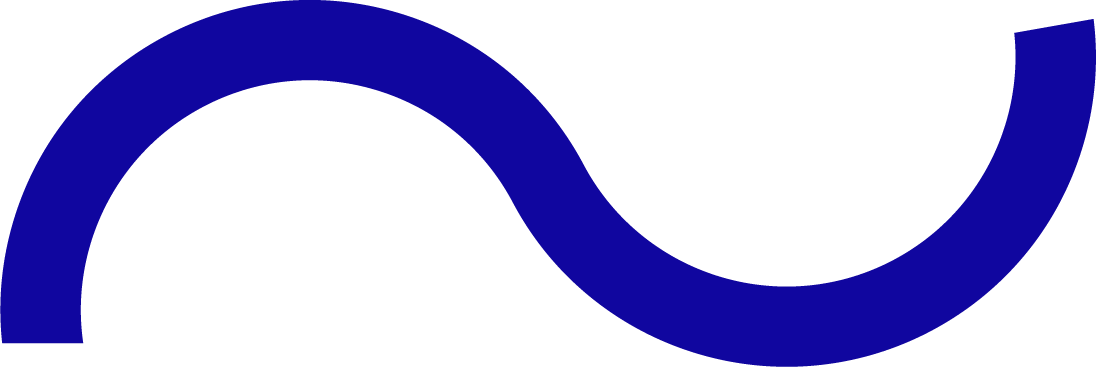 